Рабочий листСтанция 6: The crossword’s stationWhat does the bear eat? HEYWhat is the pet? C ‘    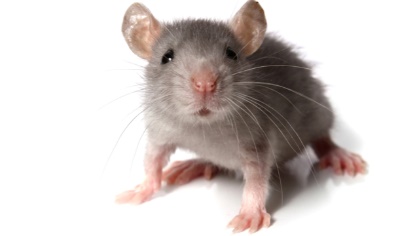 What is the pet? D ”  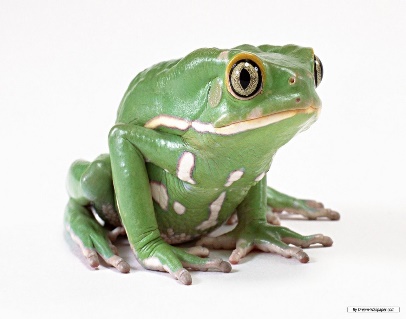 Разгадать кроссворд по теме «Цвета». Сколько цветов вы нашли и какие? Запишите или выделите их.kredajlaydbbroeksgreylrfgreenmlcaokigatbvlpcwbluennboiknlgzjngywnifqcwhiteokPpurpleudwne